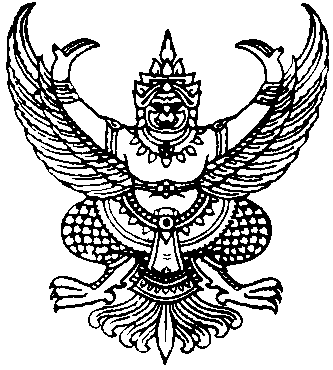                                                 ประกาศเทศบาลตำบลปากน้ำฉวางเรื่อง ประกาศผู้ชนะการเสนอราคา จัดจ้างซ่อมเปลี่ยนเครื่องปรับอากาศของเทศบาลตำบลปากน้ำฉวาง            หมายเลขครุภัณฑ์  420 - 53 - 0006, 420 - 51 - 00031  โดยวิธีเฉพาะเจาะจง                                            ----------------------------------------------------		ตามที่ เทศบาลตำบลปากน้ำฉวาง ได้มีโครงการ จัดจ้างซ่อมเปลี่ยนเครื่องปรับอากาศของเทศบาล                             ตำบลปากน้ำฉวาง  หมายเลขครุภัณฑ์  420 - 53 - 0006, 420 - 51 - 0003  โดยวิธีเฉพาะเจาะจง  นั้น		จัดจ้างซ่อมเปลี่ยนเครื่องปรับอากาศของเทศบาลตำบลปากน้ำฉวาง  หมายเลขครุภัณฑ์                       420 - 53 - 0006, 420 - 51 - 0003  จำนวน  1  โครงการ  ผู้ได้รับการคัดเลือก  ได้แก่ร้านไพศาลแอร์  โดยเสนอราคา  ในวงเงิน  1,200.-บาท  (หนึ่งพันสองร้อยบาทถ้วน)  รวมภาษีมูลค่าเพิ่มและภาษีอื่น  ค่าขนส่ง ค่าจดทะเบียน  และค่าใช้จ่ายอื่นๆ  ทั้งปวง						ประกาศ  ณ  วันที่   23  พฤษภาคม  พ.ศ.  2561								(นายธราพงษ์  โสมล)		                                                                                                                        รองนายกเทศมนตรี  รักษาราชการแทน                                                                            นายกเทศมนตรีตำบลปากน้ำฉวาง